מַכָּה בַּיָּדאָסָף קָפַץ עַל הַגַּג.אָסָף נָפַל. הַיָּד שֶׁל אָסָף כָּאֲבָה.אָסָף בָּכָה.דָּן רָאָה אֶת אָסָף.דָּן קָרָא לְאַבָּא.מַכָּה בַּיָּדמֶה עָשָׂה אָסָף?מַה קָּרָה לאָסָף?לָמָּה אָסָף בָּכָה?מִי קָרָא לְאַבָּא? 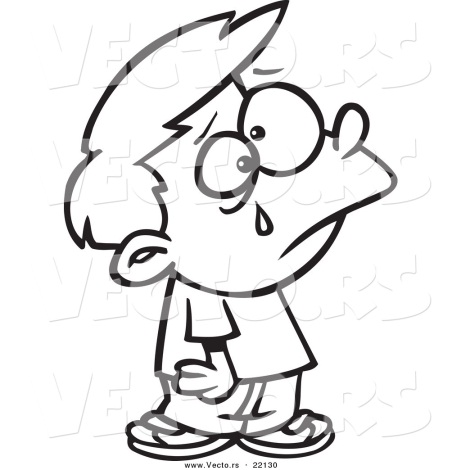 